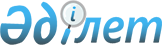 О внесении изменений в решение Сарысуского районного маслихата от 27 декабря 2019 года № 67-2 "О бюджете города и сельских округов Сарысуского района на 2020-2022 годы"Решение Сарысуского районного маслихата Жамбылской области от 30 июня 2020 года № 77-2. Зарегистрировано Департаментом юстиции Жамбылской области 1 июля 2020 года № 4661
      В соответствии со статьи 109-1 Бюджетного кодекса Республики Казахстан от 4 декабря 2008 года, статьи 6 Закона Республики Казахстан от 23 января 2001 года "О местном государственном управлении и самоуправлении в Республике Казахстан" и на основании решения Сарысуского районного маслихата от 24 июня 2020 года №76-8 "О внесении изменений в решение Сарысуского районного маслихата от 20 декабря 2019 года №66-2 "О районном бюджете на 2020-2022 годы" (зарегистрировано в Реестре государственной регистрации нормативных правовых актов за №4638) районный маслихат РЕШИЛ:
      1. Внести в решение Сарысуского районного маслихата от 27 декабря 2019 года № 67-2 "О бюджете города и сельских округов Сарысуского района на 2020-2022 годы" (зарегистрировано в Реестре государственной регистрации нормативных правовых актов за №4484, опубликовано 6 января 2020 года в эталонном контрольном банке нормативных правовых актов Республики Казахстан в электронном виде), следующие изменения:
      в пункте 1:
      По Байкадамскому сельскому округу:
      в подпункте 1):
      цифры "491 222" заменить цифрами "485 559";
      цифры "484 322" заменить цифрами "478 659";
      в подпункте 2):
      цифры "494 648" заменить цифрами "488 985".
      По Тогызкентскому сельскому округу:
      цифры "120 993" заменить цифрами "120 993";
      цифры "119 588" заменить цифрами "119 588";
      в подпункте 2):
      цифры "140 620" заменить цифрами "140 620".
      По Туркестанскому сельскому округу:
      цифры "84 254" заменить цифрами "89 348";
      цифры "82 793" заменить цифрами "87 887";
      в подпункте 2):
      цифры "84 254" заменить цифрами "89 348".
      По Досболскому сельскому округу:
      в подпункте 1):
      цифры "50 947" заменить цифрами "53 288";
      цифры "50 352" заменить цифрами "52 693";
      в подпункте 2):
      цифры "50 947" заменить цифрами "53 288".
      Приложения 2-1, 7-1, 8-1, 9-1 указанного решения изложить в новой редакции согласно приложениям 1, 2, 3, 4 к настоящему решению.
      2. Контроль за исполнением настоящего решения возложить на постоянную комиссию по экономике, финансов, бюджету, агропромышленного комплекса, охраны окружающей среды и природопользования, развития местного самоуправления районного маслихата.
      3. Настоящее решение вступает в силу со дня государственной регистрации в органах юстиции и вводится в действие с 1 января 2020 года. Бюджет аппарата акима Байкадамского сельского округа на 2020 год Бюджет аппарата акима Тогызкентского сельского округа на 2020 год Бюджет аппарата акима Туркестанского сельского округа на 2020 год Бюджет аппарата акима Досболского сельского округа на 2020 год
					© 2012. РГП на ПХВ «Институт законодательства и правовой информации Республики Казахстан» Министерства юстиции Республики Казахстан
				
      Председатель сессии Сарысуского 

      районного маслихата 

Т. Оразбаев

      Секретарь Сарысуского 

      районного маслихата 

С. Бегеев
Приложение 1 к решению 
Сарысуского районного 
маслихата от 30 июня 2020 года 
№77-2Приложение 2-1 к решению 
Сарысуского районного 
маслихата от 27 декабря 2019 
года №67-2
Категория 
Категория 
Категория 
Категория 
Cумма (тысяч тенге)
Класс 
Класс 
Класс 
Cумма (тысяч тенге)
Подкласс
Подкласс
Cумма (тысяч тенге)
1 
2
3
4
5
І. ДОХОДЫ
485559
1
Налоговые поступления
6900
01
Подоходный налог
3686
2
Индивидуальный подоходный налог
3686
04
Hалоги на собственность
3214
1
Hалоги на имущество
78
3
Земельный налог
236
4
Hалог на транспортные средства
2900
4
Поступления трансфертов 
478659
02
Трансферты из вышестоящих органов государственного управления
478659
3
Трансферты из районных (городов областного значения) бюджетов
478659
Функциональная группа
Функциональная группа
Функциональная группа
Функциональная группа
Сумма (тысяч тенге)
Администратор бюджетных программ 
Администратор бюджетных программ 
Администратор бюджетных программ 
Сумма (тысяч тенге)
Программа
Программа
Сумма (тысяч тенге)
1 
2
3
4 
5
ІІ.РАСХОДЫ 
488985
01
Государственные услуги общего характера
33996
124
Аппарат акима города районного значения, села, поселка, сельского округа
33996
001
Услуги по обеспечению деятельности акима города районного значения, села, поселка, сельского округа
33736
022
Капитальные расходы государственного органа
260
04
Образование
144257
124
Аппарат акима города районного значения, села, поселка, сельского округа
144257
004
Дошкольное воспитание и обучение и организация медицинского обслуживания в организациях дошкольного воспитания и обучения
144257
07
Жилищно-коммунальное хозяйство
81738
124
Аппарат акима города районного значения, села, поселка, сельского округа
81738
008
Освещение улиц в населенных пунктах
5504
011
Благоустройство и озеленение населенных пунктов
76234
13
Прочие
228994
124
Аппарат акима города районного значения, села, поселка, сельского округа
228994
057
Реализация мероприятий по социальной и инженерной инфраструктуре в сельских населенных пунктах в рамках проекта "Ауыл-Ел бесігі"
228994
ІІІ. ЧИСТОЕ БЮДЖЕТНОЕ КРЕДИТОВАНИЕ
0
ІV. САЛЬДО ПО ОПЕРАЦИЯМ С ФИНАНСОВЫМИ АКТИВАМИ
0
V.ДЕФИЦИТ (ПРОФИЦИТ) БЮДЖЕТА
-3426
VІ. ФИНАНСИРОВАНИЕ ДЕФИЦИТА (ИСПОЛЬЗОВАНИЕ ПРОФИЦИТА) БЮДЖЕТА
3426
8
Используемые остатки бюджетных средств
3426
2
Остатки бюджетных средств на конец отчетного периода
3426
01
Остатки бюджетных средств на конец отчетного периода
3426Приложение 2 к решению
Сарысуского районного 
маслихата от 30 июня 2020 года 
№77-2Приложение 7-1 к решению 
Сарысуского районного 
маслихата от 27 декабря 2019 
года №67-2
Категория 
Категория 
Категория 
Категория 
Cумма (тысяч тенге)
Класс 
Класс 
Класс 
Cумма (тысяч тенге)
Подкласс
Подкласс
Cумма (тысяч тенге)
1 
2
3
4
5
І. ДОХОДЫ
120993
1
Налоговые поступления
1405
01
Подоходный налог
170
2
Индивидуальный подоходный налог
170
04
Hалоги на собственность
1235
1
Hалоги на имущество
24
3
Земельный налог
111
4
Hалог на транспортные средства
1100
4
Поступления трансфертов 
119588
02
Трансферты из вышестоящих органов государственного управления
119588
3
Трансферты из районных (городов областного значения) бюджетов
119588
Функциональная группа
Функциональная группа
Функциональная группа
Функциональная группа
Сумма (тысяч тенге)
Администратор бюджетных программ 
Администратор бюджетных программ 
Администратор бюджетных программ 
Сумма (тысяч тенге)
Программа
Программа
Сумма (тысяч тенге)
1 
2
3
4 
5
ІІ.РАСХОДЫ 
140620
01
Государственные услуги общего характера
49752
124
Аппарат акима города районного значения, села, поселка, сельского округа
49752
001
Услуги по обеспечению деятельности акима города районного значения, села, поселка, сельского округа
31541
022
Капитальные расходы государственного органа
402
032
Капитальные расходы подведомственных государственных учреждений и организаций
17809
04
Образование
53117
124
Аппарат акима города районного значения, села, поселка, сельского округа
53117
004
Дошкольное воспитание и обучение и организация медицинского обслуживания в организациях дошкольного воспитания и обучения
52017
005
Организация бесплатного подвоза учащихся до ближайшей школы и обратно в сельской местности 
1100
07
Жилищно-коммунальное хозяйство
37751
124
Аппарат акима города районного значения, села, поселка, сельского округа
37751
008
Освещение улиц в населенных пунктах
4813
011
Благоустройство и озеленение населенных пунктов
32938
ІІІ. ЧИСТОЕ БЮДЖЕТНОЕ КРЕДИТОВАНИЕ
0
ІV. САЛЬДО ПО ОПЕРАЦИЯМ С ФИНАНСОВЫМИ АКТИВАМИ
0
V.ДЕФИЦИТ (ПРОФИЦИТ) БЮДЖЕТА
-19627
VІ. ФИНАНСИРОВАНИЕ ДЕФИЦИТА (ИСПОЛЬЗОВАНИЕ ПРОФИЦИТА) БЮДЖЕТА
19627
7
Поступления займов
17809
01
Внутренние государственные займы
17809
03
Займы, получаемые местным исполнительным органом района (города областного значения)
17809
8
Используемые остатки бюджетных средств
1818
2
Остатки бюджетных средств на конец отчетного периода
1818
01
Остатки бюджетных средств на конец отчетного периода
1818Приложение 3 к решению 
Сарысуского районного 
маслихата от 30 июня 2020 года 
№77-2Приложение 8-1 к решению 
Сарысуского районного 
маслихата от 27 декабря 2019 
года №67-2
Категория 
Категория 
Категория 
Категория 
Cумма (тысяч тенге)
Класс 
Класс 
Класс 
Cумма (тысяч тенге)
Подкласс
Подкласс
Cумма (тысяч тенге)
1 
2
3
4
5
І. ДОХОДЫ
89348
1
Налоговые поступления
1461
01
Подоходный налог
308
2
Индивидуальный подоходный налог
308
04
Hалоги на собственность
1153
1
Hалоги на имущество
31
3
Земельный налог
122
4
Hалог на транспортные средства
1000
4
Поступления трансфертов 
87887
02
Трансферты из вышестоящих органов государственного управления
87887
3
Трансферты из районных (городов областного значения) бюджетов
87887
Функциональная группа
Функциональная группа
Функциональная группа
Функциональная группа
Сумма (тысяч тенге)
Администратор бюджетных программ 
Администратор бюджетных программ 
Администратор бюджетных программ 
Сумма (тысяч тенге)
Программа
Программа
Сумма (тысяч тенге)
1 
2
3
4 
5
ІІ.РАСХОДЫ 
89348
01
Государственные услуги общего характера
22122
124
Аппарат акима города районного значения, села, поселка, сельского округа
22122
001
Услуги по обеспечению деятельности акима города районного значения, села, поселка, сельского округа
21377
022
Капитальные расходы государственного органа
745
04
Образование
28210
124
Аппарат акима города районного значения, села, поселка, сельского округа
28210
004
Дошкольное воспитание и обучение и организация медицинского обслуживания в организациях дошкольного воспитания и обучения
27162
005
Организация бесплатного подвоза учащихся до ближайшей школы и обратно в сельской местности 
1048
07
Жилищно-коммунальное хозяйство
39016
124
Аппарат акима города районного значения, села, поселка, сельского округа
39016
008
Освещение улиц в населенных пунктах
3764
011
Благоустройство и озеленение населенных пунктов
35252
ІІІ. ЧИСТОЕ БЮДЖЕТНОЕ КРЕДИТОВАНИЕ
0
ІV. САЛЬДО ПО ОПЕРАЦИЯМ С ФИНАНСОВЫМИ АКТИВАМИ
0
V.ДЕФИЦИТ (ПРОФИЦИТ) БЮДЖЕТА
0
VІ. ФИНАНСИРОВАНИЕ ДЕФИЦИТА (ИСПОЛЬЗОВАНИЕ ПРОФИЦИТА) БЮДЖЕТА
0Приложение 4 к решению 
Сарысуского районного 
маслихата от 30 июня 2020 года 
№77-2Приложение 9-1 к решению 
Сарысуского районного 
маслихата от 27 декабря 2019 
года №67-2
Категория 
Категория 
Категория 
Категория 
Cумма (тысяч тенге)
Класс 
Класс 
Класс 
Cумма (тысяч тенге)
Подкласс
Подкласс
Cумма (тысяч тенге)
1 
2
3
4
5
І. ДОХОДЫ
53288
1
Налоговые поступления
595
01
Подоходный налог
400
2
Индивидуальный подоходный налог
400
04
Hалоги на собственность
195
1
Hалоги на имущество
15
3
Земельный налог
30
4
Hалог на транспортные средства
150
4
Поступления трансфертов 
52693
02
Трансферты из вышестоящих органов государственного управления
52693
3
Трансферты из районных (городов областного значения) бюджетов
52693
Функциональная группа
Функциональная группа
Функциональная группа
Функциональная группа
Сумма (тысяч тенге)
Администратор бюджетных программ 
Администратор бюджетных программ 
Администратор бюджетных программ 
Сумма (тысяч тенге)
Программа
Программа
Сумма (тысяч тенге)
1 
2
3
4 
5
ІІ.РАСХОДЫ 
53288
01
Государственные услуги общего характера
32584
124
Аппарат акима города районного значения, села, поселка, сельского округа
32584
001
Услуги по обеспечению деятельности акима города районного значения, села, поселка, сельского округа
18254
022
Капитальные расходы государственного органа
14330
04
Образование
2041
124
Аппарат акима города районного значения, села, поселка, сельского округа
2041
005
Организация бесплатного подвоза учащихся до ближайшей школы и обратно в сельской местности 
2041
07
Жилищно-коммунальное хозяйство
18663
124
Аппарат акима города районного значения, села, поселка, сельского округа
18663
008
Освещение улиц в населенных пунктах
584
011
Благоустройство и озеленение населенных пунктов
18079
ІІІ. ЧИСТОЕ БЮДЖЕТНОЕ КРЕДИТОВАНИЕ
0
ІV. САЛЬДО ПО ОПЕРАЦИЯМ С ФИНАНСОВЫМИ АКТИВАМИ
0
V.ДЕФИЦИТ (ПРОФИЦИТ) БЮДЖЕТА
0
VІ. ФИНАНСИРОВАНИЕ ДЕФИЦИТА (ИСПОЛЬЗОВАНИЕ ПРОФИЦИТА) БЮДЖЕТА
0